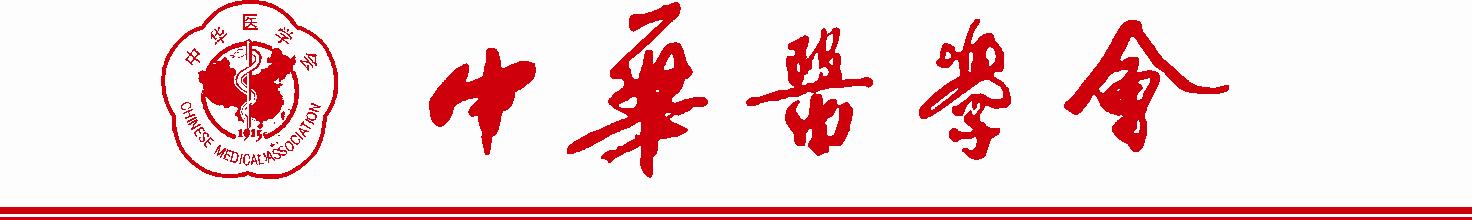 中华医学会肿瘤消融规范化治疗培训班主要讲者及实习医院介绍一、主要讲者介绍1. 贾继东首都医科大学附属北京友谊医院肝病中心主任、消化肝病首席专家、肝病研究中心主任、主任医师、教授、博士生导师。国际肝病学会（IASL）主席、2009-2010担任亚太肝病学会（APASL）主席、中华医学会肝病分会第四、五届主任委员、中华医学会临床药学分会副主任委员、中国医师协会消化医师分会执行常委。他是推动我国慢性乙肝的抗病毒治疗的先驱，研究结果发表在肝病学最权威杂志Hepatology（责任作者，引用180次），被2010年《中国慢性乙肝防治指南》和2012年《亚太地区乙肝治疗共识》所引用。在他的倡导下，启动了慢性乙肝及肝硬化临床随访和科研平台计划——“中国乙肝随访与临床科研平台（CR-HepB）”项目，建立了该领域国际最大的注册研究队列，在我国肝病领域具有划时代意义。2. 魏来北京大学人民医院副院长、肝病科主任、感染科主任、北京大学肝病研究所所长、教授、主任医师、博士研究生导师，“丙型肝炎和肝病免疫治疗”北京市重点实验室主任。中华医学会肝病学分会第六届主任委员、亚太地区肝脏学会丙肝工作组专家成员。主持制订国家卫生计生委行业标准《丙型病毒性肝炎筛查及其管理》，是美国《慢性肾脏疾病中丙型肝炎病毒感染的预防、诊断、处理和治疗指南》唯一参与编写的亚洲肝病专家，参与编写《亚太地区丙型肝炎专家共识》，中国《慢性乙型肝炎指南》和《丙型肝炎指南》，并任《中华肝脏病杂志》第三届编辑委员会副总编辑、临床肝胆病杂志第十二届编委等。3. 叶胜龙复旦大学肝癌研究所副所长，复旦大学附属中山医院肝肿瘤内科主任、教授、博士生导师，中山医院癌变与侵袭原理教育部重点实验室主任，第二军医大学客座教授。擅长肝脏肿瘤诊断与非手术综合治疗（局部消融治疗、肝动脉化疗栓塞、生物治疗、分子靶向治疗、抗病毒治疗等）。历任国际肝癌学会创始理事，中国抗癌协会常务理事，中华医学会肝病学会常委兼肝癌学组组长，中国抗癌协会肝癌专业委员会主任委员和名誉主任委员，中国抗癌协会肿瘤生物治疗专业委员会常委，中华医学会外科学分会肝脏学组副组长，中国医药生物技术协会理事暨临床应用专业委员会副主委及基因治疗分会常委等，兼任国内外20余家杂志副主编或编委。 4. 陈敏华北京大学肿瘤医院超声科首席专家、教授、博士生导师，中华医学会超声医学分会第七届委员会副主任委员兼介入学组组长，当选第三届首都十大健康卫士和2014年度十大“北京榜样”。近十余年来，开展超声引导射频消融治疗肝肿瘤，在国际上率先提出肝硬化背景下早期肝癌及癌前病变的超声造影灌注模式及中国诊断标准，开展的“肝癌射频消融规范化治疗”研究打破了国际上“射频消融只能治疗肿瘤直径3cm小肝癌”的定论，使直径6cm的大肝癌微创治疗成为现实并建立了规范方案，大大提高了中晚期癌的生存率，3年生存率达61.3%，5年生存率达47%，达到国际领先水平。主编了专著《肝癌射频消融——基础与临床》，提出的适宜中国乙肝、肝硬化背景早期癌诊断标准和肝癌射频消融规范化治疗指南，被国际权威机构认可并据此修改了国际标准。5. 梁萍中国人民解放军总医院介入超声科主任、主任医师、教授、博士生导师。世界介入肿瘤委员会理事、中华医学会超声医学分会第八届委员会副主任委员兼介入学组组长、中国超声医学工程学会介入超声专业委员会主任委员、中国分子影像学会副主任委员。带领团队研发了我国首台水冷温控植入式微波热消融系统，首家通过SFDA批准应用于临床肿瘤（肝、肾、肾上腺、脾、甲状腺、乳腺、转移淋巴结等）微创治疗。创建了我国首家有独立病房和专用手术室的介入超声科。主编了专著《超声引导微波凝固治疗肝癌》，受国际著名出版社斯普林格邀请主持编写了英文版专著《微波消融治疗实体肿瘤》。6. 邹英华北京大学第一医院介入血管外科主任、教授，主任医师、博士生导师。2006年当选中华医学会放射学分会介入学组副组长。擅长CT引导的肝癌射频消融治疗。7. 严昆北京大学肿瘤医院超声科主任、主任医师，硕士生导师，中华医学会超声医学分会第八届委员会常委、中国超声医学工程学会介入超声专业委员会常务委员、中国抗癌协会肿瘤影像专业委员会第二届常务委员等。擅长肝脏占位病变的诊断（包括超声造影早期诊断肝癌及穿刺活检）及肝脏恶性占位的射频消融治疗。8. 经翔天津市第三中心医院超声科主任、主任医师、教授、硕士研究生导师、享受国务院特殊津贴专家。中华医学会超声医学分会中青年委员、中华医学会超声医学分会介入学组成员、中国医师协会超声医师分会委员及超声介入与肿瘤消融协作委员会常委、中国超声医学工程学会理事及介入超声专业委员会常委、中国医学影像技术研究会理事及腹部和介入超声专业委员会常委。中国医师协会超声专业医师定期考核编委，医学参考报-超声频道常务编委、多家杂志编委及特邀审稿专家。擅长射频和微波消融治疗肝脏肿瘤，对并发症的预防与处理经验丰富。9. 王茂强中国人民解放军总医院肿瘤中心介入放射科主任，全军介入诊疗中心主任。主要从事肿瘤、出血和血管疾病的介入治疗，擅长用介入技术救治各类急诊大出血、首创多项技术。介入治疗肝癌2万余例，有独到之处。中国抗癌协会肿瘤介入治疗分会副主任委员，《介入放射学杂志》副主编，《欧洲介入放射学杂志》审稿专家，《中华医学杂志英文版》特邀编委。10. 蔡建强中国医学科学院肿瘤医院副院长、腹部肝胆外科主任医师、教授、博士研究生导师。擅长肝癌、结直肠癌肝转移和软组织肿瘤的手术和个体化综合治疗。中华医学会外科学分会第十七届委员、吴阶平医学基金会肝病医学部肝病介入学组副主任委员、国际肝胆胰学会会员、《中华外科杂志》、《中华肝胆外科杂志》、《中华普通外科杂志》、《中国肿瘤外科》等多家核心杂志编委。11. 曾昭冲复旦大学附属中山医院放疗科主任、主任医师、博士研究生导师，Thomas Jefferson大学医院放射肿瘤科客座教授，美国放射肿瘤学会会员。致力于肝癌的放射治疗研究，开创性地开展肝癌患者淋巴结转移、门脉/下腔静脉癌栓、肾上腺转移的放射治疗。作为第一作者在国外具有高影响因子的SCI医学期刊发表论著13篇，这些论著在肝癌放疗领域得到国内外同行的广泛引用。现在被《Cancer》、《International Journal of Radiation Oncology, Biology, Physics》、《American Journal of Clinical Oncology》、《European J Gastroenterol & Hepatol》等多家欧美著名的肿瘤杂志邀请为审稿人，负责肝癌方面的评审。主编我国第一部《腹盆部肿瘤放射治疗学》。12. 杨薇北京大学肿瘤医院影像教研室副主任，副主任医师，副教授，硕士研究生导师。研究工作主要面向肿瘤等疾病的早期诊疗，以“影像引导微创治疗肝癌的优化治疗方案”为研究主线，对超声诊断，纳米载体抗肿瘤药物提高肿瘤热消融疗效的机制及临床应用方面进行系列研究。迄今第一作者发表SCI论文11篇，最高影响因子7.6分。获得国家发明专利2项。担任百余万字巨著《射频消融治疗肝癌》的副主编。获得北京市卫生系统高层次卫生人才资助及北美放射学年会“科研优秀奖”。主持国家级及省市级课题5项。18次在国际超声造影大会、世界肿瘤介入消融大会，北美放射学年会等国际会议发表论文，其中5次为大会特邀报告。二、实习医院介绍1. 北京大学肿瘤医院超声科北京大学肿瘤医院超声科成立30多年，是北京市卫生局重点扶植学科，共获得部市级科研成果16项，是国内外负有盛名的科室、博士授予点。1982年，在国内首先开展超声引导穿刺细胞学检查、穿刺抽液、超声引导穿刺肿瘤内注药局部治疗；继而开展肺穿、肾穿、术中定位等新技术。1999年，最早在国内开展超声引导下射频消融治疗肝癌。在肝癌射频消融治疗领域有多项创新，肝癌灭活率及患者生存期处于国际先进水平。2003年，在国内最先开始应用超声造影剂进行肝脏、胰腺、脾、肾、胆囊、盆腔、乳腺及甲状腺等器官病变的诊断，提高了疾病诊断率和鉴别诊断率。发表并提出中国人肝脏疾病超声造影诊断标准以及在介入诊断治疗中的应用价值，参加制定国际肝肿瘤消融指南。2. 中国人民解放军总医院介入超声科中国人民解放军总医院介入超声科1994年与航天部207所合作研发了我国首台植入式微波消融仪，在国内外率先开展了超声引导下植入式微波消融治疗肝癌技术，开创了局部热消融治疗肿瘤的先河，形成了集基础研究、仪器研发、临床应用于一体的具有自主知识产权的研发和特色治疗项目。2009年介入超声科成立以来，介入学科优势得到了充分发挥，成为国际上少有的集介入性超声诊断与治疗于一体的临床诊疗科室，在肝癌消融治疗的基础上，将微波消融技术在国内外率先应用于肾脏和肾上腺肿瘤的治疗。超声引导微波消融治疗多脏器实体肿瘤技术达到了国际先进水平。（中华医学会继续教育部）